COD FCB 105 DISCIPLINA: SOCIOLOGIA I CRÉDITOS: 4CARGA HORÁRIA: 60 HORASPROFESSOR(A): FREDERIC VANDENBERGHECURSO: CIÊNCIAS SOCIAIS PERÍODO LETIVO: 2019/1DIAS E HORÁRIO: QUARTAS E SEXTAS-FEIRAS, DAS 10:20 A 12:00PASTA NO DROPBOX: PROGRAMA:A disciplina “Sociologia I” ocupa um lugar central na formação do estudante de ciências sociais. Pois, na sociologia, os textos clássicos dos fundadores da disciplina servem ainda como plataforma de todas as maiores teorizações ulteriores, de Talcott Parsons até Pierre Bourdieu. Eles não só oferecem um repertorio comum para a tematização dos problemas centrais das sociedades complexas; como acervo de conceitos, temas e problemáticas centrais das ciências sócias em geral e da sociologia em particular, esses textos definem o âmbito da sociologia e constituem assim uma referencia necessária para qualquer pesquisador/a que se considera sociólogo/a. Os precursores e fundadores da sociologia foram filósofos. Eles não só analisaram mundos, mas também inventaram-nos e contribuíram para sua realização. O mundo deles não é mais o nosso. As suas obras tem os seus limites temporais e espaciais. Entretanto, acreditamos que a leitura dos seus textos ainda tenha uma certa relevância no presente. Primeiramente, porque não há leitura sem atualização nem atualização sem problematização dos seus pressupostos. Em segundo lugar, porque as teorias ensinam a liberdade. Elas abrem mundos e, fazendo-o, mostram que não há uma, mas várias maneiras de estudar a vida social. Enfim, a frequentação regular de textos é formadora: forma e transforma a pessoa que lê, pensa, escreve e vive. Este curso abre o leque dos clássicos bem além de Marx, Weber, Durkheim e Simmel para incluir outros figurantes como Comte, Spencer, Tönnies e Mauss. Essa abertura se faz porque, se o estudante não os lê agora, nunca mais o fará. Em todos os casos, a nossa convicção é de que é sempre melhor ler os clássicos do que não lê-los. Avaliação e ConceitosEm geral, o curso alternará entre a exposição magistral do professor e a explicação coletiva dos textos escolhidos. As atividades de avaliação consistirão em duas provas, administradas durante a aula, e um trabalho final, a ser realizado em casa. No decorrer do curso, os/as alunos/as também serão convidados/as a preparar e apresentar pequenas cartilhas sobre conceitos centrais. Cartilha sobre plágio. http://www.noticias.uff.br/arquivos/cartilha-sobre-plagio-academico.pdfROTEIRO E BIBLIOGRAFIACurso dada em 2019/1Introdução: Autores, obras, conceitos da sociologia Nisbet, Robert (1964): La formación del pensamiento sociológico. Tomo I, cap. 2 (pp. 37-66). Buenos Aires: Ed. Amorrortu. hooks, bell (2013): “A Teoria Como Prática Libertadora”, in Ensinando a Transgredir. A educação como prática de liberdade, pp. 83-104. São Paulo: Martins Fontes.Precursores e Fundadores da sociologiaA. Os precursores: Auguste Comte (1798-1857)Comte, Auguste (2013): “A lei dos três estados” [Discurso sobre o espirito positivo], in Braga da Cruz, M. (2013): Teorias  sociológicas. Os fundadores e os clássicos, pp. 167-179. Lisboa: Fundação Calouste Gulbenkian.Herbert Spencer (1820-1903)Spencer, Herbert (2013): “O que é uma sociedade?” [Princípios da sociologia], in Braga da Cruz, M. (2013): Teorias  sociológicas. Os fundadores e os clássicos, pp. 191-205. Lisboa: Fundação Calouste Gulbenkian. Karl Marx (1818-1883)Giddens, Anthony (2005): Capitalismo e moderna teoria social, parte 1 (caps. 1-4). Queluz de baixo: Editora presença. Lênin, V. I. (1977): “As três fontes e as três partes constitutivas do Marxismo”, in Obras Escolhidas, vol. 1, pp. 35-39. Lisboa: Ed. Avante!Marx, K. “Trabalho estranhado e propriedade privada”, in Manuscritos econômico-filosóficos, pp. 79-90.Marx, Karl [2007]: “Teses sobre Feuerbach”, in A ideologia alemã, pp. 99-103. São Paulo: Martins Fontes. Marx, Karl e Engels, Friedrich [2007]: “A ideologia em geral e em particular a ideologia alemã”, in A ideologia alemã, pp. 7-21. São Paulo: Martins Fontes. Marx, Karl e Engels, Friedrich [2005]: O manifesto comunista (varias edições)Marx, K. (2005): “I – Burgueses e proletários”(pp. 40-51). In Manifesto Comunista. São Paulo: Boitempo Editorial, 2005. MARX, Karl. “Trabalho Assalariado e Capital”. (online)B. Os fundadoresÉmile Durkheim (1858-1917) Giddens, Anthony (2005): Capitalismo e moderna teoria social, parte 2 (caps. 5-8). Queluz de baixo: Editora presença. Durkheim, Émile [1922/1975]: “A educação, sua natureza e sua função”, in Educação e Sociologia, Cap. 1, pp. 33- 49. São Paulo: Melhoramentos, Durkheim, E. [1893/2007]: “O que é um fato social?” in As Regras do Método Sociológico, pp. 1-13. São Paulo: Martins Fontes. Durkheim, E.[1897/2000]: O Suicídio, livro 3, Cap. 1. São Paulo: Martins Fontes. Durkheim, E. [1893/1999]: Da divisão do trabalho social, pp. 193-207 e 216-220. São Paulo: Martins Fontes.Durkheim, E. [1898/1975]: “O individualismo e os intelectuais”, in A ciência social e a ação, pp. 235-249. São Paulo: difel.Durkheim, E. [1912/1996]: As formas elementares da vida religiosa – O sistema totêmico na Austrália, 209-231. São Paulo: Martin Fontes. Marcel Mauss (1872-1959)Mauss, Mauss [1923/2003]: “Ensaio sobre a dádiva. Forma e razão da troca nas sociedades arcaicas”. In: Antropologia e sociologia, pp. 185-210 e 294-314. São Paulo: Cosacnaify.
Georg Simmel (1858-1918)Vandenberghe, Frédéric (2018): As Sociologias de Georg Simmel. Petrópolis: Vozes. Simmel, G. Simmel, Georg [1908/1983]: O Problema da sociologia, in Morais Filho, Evaristo (org.): Sociologia. São Paulo: Ática. Simmel, Georg [1917/2006]: “A sociabilidade (exemplo de sociologia pura ou formal)”, in Questões fundamentais da sociologia: indivíduo e sociedade, pp. 59-82. Rio de Janeiro: ZaharSimmel, Georg [1903/2005]: ‘As Grandes Cidades e a Vida do Espírito”, Mana, 11, no.2, pp. 577-591. Simmel, Georg [1895/2005]: “Da Psicologia da Moda: um estudo sociológico”. In: J. Souza e B. Oelze (Orgs) Simmel e a Modernidade, pp. 159-169. Brasília: Ed. UnB, 2005. Max Weber (1864-1920)Giddens, Anthony (2005): Capitalismo e moderna teoria social, Parte 3, caps. 9-12.  Queluz de baixo: Editora presença. Weber, M. [1904/1999]: “Conceitos fundamentais da sociologia”, in Economia e sociedade, vol. 1, pp. 1-16. Brasília: UNB.Weber, Max [1920/1974]: “Introdução do autor”, in A ética protestante e o espírito do capitalismo, pp. 1-15. São Paulo: Pioneira.Weber, M. : “O ascetismo e o espírito do capitalismo”, in A Ética Protestante e o Espírito do capitalismo, cap. 5 pp. 73-87.Weber, M. “A psicologia social das religiões”, in Ensaios de sociologia, pp. 310-329. Weber, M. “A ciência como vocação”, in Ensaios de Sociologia, pp. 165-177. Rio de Janeiro: Zahar.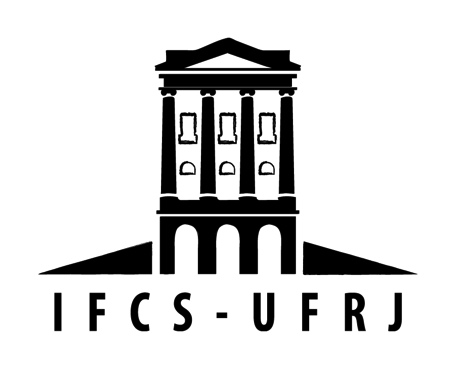 UNIVERSIDADE FEDERAL DO RIO DE JANEIRO CENTRO DE FILOSOFIA E CIÊNCIAS HUMANASINSTITUTO DE FILOSOFIA E CIÊNCIAS SOCIAISDEPARTAMENTO DE SOCIOLOGIA